Министерство образования Российской ФедерацииУправление образования администрации города ВладимираМуниципальное автономное общеобразовательное учреждение г. Владимира«Лингвистическая гимназия №23 им. А.Г. Столетова»600015, Владимир, ул. Парижской Коммуны, д.45 бтел.: директор  54-41-10,  уч. часть 54-09-70факс (4922) 54-41-10 бухгалтерия 54-13-10e-mail: ekuritsina@hotmail.com Протокол №13Заседания комиссии о закупках товаров, работ, услуг.г. Владимир                                                                                                          18.05.2015г.Присутствовали:Рыбаков П.В.. - председатель комиссии, заместитель директора по экономическим вопросам.Члены комиссии:Серегина Л.А. - зам. председателя комиссии, главный бухгалтер,Сучкова Е.И. – зам.директора по АХР,Субботина М.Н. - секретарь комиссии, бухгалтер,Воронова С.В. - заместитель директора по ИКТ,Корнилова В.Я. - ведущий библиотекарь.Повестка    О внесении изменений в Положение о закупке товаров, работ,  услуг для нужд Муниципального автономного общеобразовательного учреждение г. Владимира «Лингвистическая гимназия №23 им. А.Г. Столетова»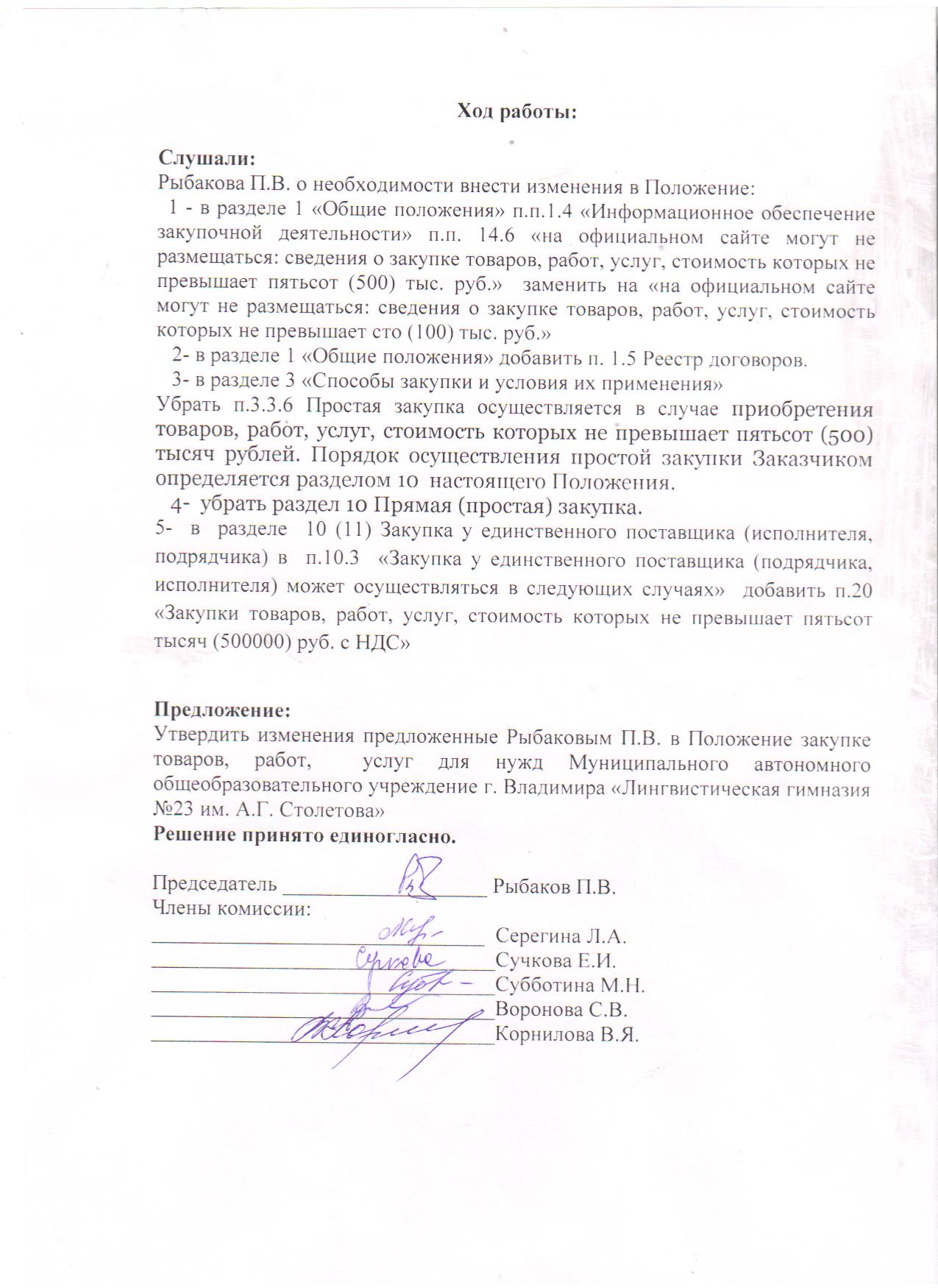 